ЗАКЛЮЧЕНИЕоб оценке регулирующего воздействия проектаАдминистрация Слюдянского городского поселения в соответствии с главой 4 Порядка проведения оценки регулирующего воздействия проектов муниципальных нормативных правовых актов Слюдянского муниципального образования (далее – Порядок проведения оценки регулирующего воздействия) рассмотрело проект муниципального нормативного правового акта Положения о муниципальном контроле на автомобильном транспорте и в дорожном хозяйстве в границах населенных пунктов Слюдянского муниципального образования (далее– проект), подготовленный и направленный для подготовки настоящего заключения, и сообщает следующее.Проект направлен разработчиком для подготовки настоящего заключения впервые.Разработчиком проведены публичные обсуждения концепции проекта в срокиа также проектаИнформация об оценке регулирующего воздействия проекта акта размещена разработчиком на официальном сайте органов местного самоуправления муниципального образования в информационно-телекоммуникационной сети «Интернет» по адресу: https://www.gorod-sludyanka.ru/qa/966.html.На основе проведенной оценки регулирующего воздействия проекта с учетом информации, представленной разработчиком, а также информации, полученной уполномоченным органом в рамках информационного взаимодействия с заинтересованными лицами и самостоятельного исследования выявленной проблемы в области предпринимательских и инвестиционных отношений администрации Слюдянского городского поселения сделаны следующие выводы:1) о соблюдении либо несоблюдении порядка проведения оценки регулирующего воздействия проекта, 2) о соответствии проекте требованиям, указанным в пункте 5 Порядка проведения оценки регулирующего воздействия проектов муниципальных правовых актов Слюдянского муниципального образования3) о наличии достаточного обоснования решения выявленной проблемы в области предпринимательских и инвестиционных отношений предложенным способом правового регулирования4) об отсутствии положений, вводящих избыточные обязанности, запреты и ограничения для субъектов предпринимательской и инвестиционной деятельности, способствующих возникновению необоснованных расходов субъектов предпринимательской и инвестиционной деятельности, а также бюджета муниципального образования, необоснованному ограничению конкуренции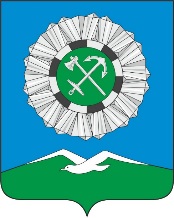 АДМИНИСТРАЦИЯСЛЮДЯНСКОГО ГОРОДСКОГО ПОСЕЛЕНИЯ сЛЮДЯНСКИЙ РАЙОН665904, Иркутская область г. Слюдянка, ул. Советская, д. 34Тел. (39544) 52-9-09Факс (39544) 52-9-09E-mail: mogorod@slud.ruс01.07.2021 годапо19.07.2021 года, (срок начала
публичного обсуждения)(срок окончания
публичного обсуждения)с02.08.2021 годапо17.08.2021 года.(срок начала
публичного обсуждения)(срок окончания
публичного обсуждения)В.Н. Сендзяк “31”августа2021г.Ф.И.О. руководителяДатаПодпись